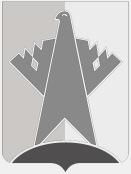 АДМИНИСТРАЦИЯ СУРГУТСКОГО РАЙОНАХАНТЫ-МАНСИЙСКОГО АВТОНОМНОГО ОКРУГА - ЮГРЫПОСТАНОВЛЕНИЕ«28» февраля 2017 года                                                 № 488-нпа            г. СургутО пересмотре размера платы граждан за коммунальные услуги по Сургутскому районуВ соответствии с распоряжением Правительства Российской Федерации от 19.11.2016 № 2464-р, утверждающего индексы изменения размера вносимой гражданами платы за коммунальные услуги в среднем по субъектам Российской Федерации на 2017 год, приказами Региональной службы по тарифам Ханты-Мансийского автономного округа – Югры от 01.12.2016 № 142-нп «О внесении изменений в некоторые приказы Региональной службы по тарифам Ханты-Мансийского автономного округа – Югры», от 06.12.2016 № 150-нп «О внесении изменений в некоторые приказы Региональной службы по тарифам Ханты-Мансийского автономного округа – Югры и признании утратившим силу приказа Региональной службы по тарифам Ханты-Мансийского автономного округа – Югры от 17 ноября 2015 года № 157-нп «Об установлении тарифов на услуги по передаче тепловой энергии, теплоносителя Акционерным обществом «Транснефть-Сибирь» в зоне деятельности филиала Нефтеюганское управление магистральных нефтепроводов», от 08.12.2016 № 161-нп «О внесении изменений в некоторые приказы Региональной службы по тарифам Ханты-Мансийского автономного округа – Югры и признании утратившим силу приказа Региональной службы по тарифам Ханты-Мансийского автономного округа – Югры от 6 октября 2015 года № 113-нп «Об установлении тарифов на горячую воду в закрытой системе горячего водоснабжения для Игримского муниципального унитарного предприятия «Тепловодоканал», с целью приведения размера платы граждан за коммунальные услуги в соответствие с предельными (максимальными) индексами размера платы граждан, утверждёнными постановлением Губернатора Ханты-Мансийского автономного округа – Югры от 29.05.2014 № 65 «О предельных (максимальных) индексах изменения размера вносимой гражданами платы за коммунальные услуги в муниципальных образованиях Ханты-Мансийского автономного округа – Югры на период с 01 июля 2014 года по 2018 год»:1. Применять с 01 июля 2017 года по 30 июня 2018 года тарифы на коммунальные услуги для расчёта размера платы граждан Сургутского района согласно приложениям 1 - 4.2. Признать утратившим силу с 01.07.2017 постановление администрации Сургутского района от 23.05.2016 1657-нпа «О пересмотре размера платы граждан за коммунальные услуги по Сургутскому району».3. Обнародовать настоящее постановление и разместить на официальном сайте муниципального образования Сургутский район.4. Настоящее постановление вступает в силу после его обнародования.5. Контроль за выполнением настоящего постановления оставляю за собой.Глава Сургутского района            А.А. ТрубецкойПриложение 1 к постановлениюадминистрации Сургутского районаот «28» февраля 2017 года № 488-нпаТарифына тепловую энергию для исчисления размера платы для населения Сургутского района (руб./Гкал)Приложение 2 к постановлениюадминистрации Сургутского районаот «28» февраля 2017 года № 488-нпаТарифына холодную воду для исчисления размера платы для населения Сургутского района (руб./куб.м)Приложение 3 к постановлениюадминистрации Сургутского районаот «28» февраля 2017 года № 488-нпаТарифы на водоотведение для исчисления размера платы для населения Сургутского района (руб./куб.м)*Тариф учитывает стадию технологического процесса: очистка сточных вод.Приложение 4 к постановлениюадминистрации Сургутского районаот «28» февраля 2017 года № 488-нпаТарифы на горячее водоснабжение для исчисления размера платы для населения Сургутского района (руб./куб.м)№ п/пНаименование поселенияс 01 июля 2017 года по 30 июня 2018 годас 01 июля 2017 года по 30 июня 2018 годас 01 июля 2017 года по 30 июня 2018 года№ п/пНаименование поселениятариф, установленный РСТтариф, установленный РСТтариф для населения№ п/пНаименование поселениябез НДСс НДСс НДС1Городское поселение Барсово2162,352551,572365,542Городское поселение Белый Яр2162,352551,572551,573Сельское поселение Локосово2162,352551,571882,444Сельское поселение Лямина2162,352551,571870,175Сельское поселение Русскинская2162,352551,571884,246Сельское поселение Солнечный (п. Солнечный)2162,352551,572481,277Сельское поселение Солнечный (п. ГПЗ)2162,352551,572443,028Сельское поселение Солнечный (д. Сайгатина)2162,352551,572517,079Сельское поселение Сытомино2162,352551,571870,1710Сельское поселение Тундрино2162,352551,572390,2311Сельское поселение Угут2162,352551,572374,3612Сельское поселение Ульт-Ягун (п. Ульт-Ягун)2162,352551,571877,2013Сельское поселение Ульт-Ягун (п. Тром-Аган)2162,352551,571884,23№ п/пНаименование поселенияс 01 июля 2017 года по 30 июня 2018 годас 01 июля 2017 года по 30 июня 2018 годас 01 июля 2017 года по 30 июня 2018 года№ п/пНаименование поселениятариф, установленный РСТтариф, установленный РСТтариф для населения№ п/пНаименование поселениябез НДСс НДСс НДС1Городское поселение БарсовоГородское поселение Белый ЯрСельское поселение ЛокосовоСельское поселение ЛяминаСельское поселение РусскинскаяСельское поселение Солнечный (п. Солнечный, д. Сайгатина)Сельское поселение СытоминоСельское поселение Угут (с. Угут)Сельское поселение Ульт-Ягун (п. Ульт-Ягун,п. Тром-Аган)51,7561,0761,072Сельское поселение Солнечный (п. ГПЗ)58,7069,2769,273Сельское поселение Тундрино41,9849,5449,544Сельское поселение Угут (п. Малоюганский)16,5219,4919,49№ п/пНаименование поселенияс 01 июля 2017 года по 30 июня 2018 годас 01 июля 2017 года по 30 июня 2018 годас 01 июля 2017 года по 30 июня 2018 года№ п/пНаименование поселениятариф, установленный РСТтариф, установленный РСТтариф для населения№ п/пНаименование поселениябез НДСс НДСс НДС1Городское поселение БарсовоГородское поселение Белый ЯрСельское поселение Солнечный (п. Солнечный, д. Сайгатина)37,0643,7343,732Сельское поселение ЛокосовоСельское поселение РусскинскаяСельское поселение Ульт-Ягун (п. Тром-Аган)22,0626,0326,033Сельское поселение ЛяминаСельское поселение УгутСельское поселение Ульт-Ягун (п. Ульт-Ягун)47,5656,1256,123.1.Сельское поселение Лямина *25,5030,0930,094Сельское поселение Солнечный (п. ГПЗ)83,4298,4460,98№ п/пНаименование поселенияс 01 июля 2017 года по 30 июня 2018 годас 01 июля 2017 года по 30 июня 2018 годас 01 июля 2017 года по 30 июня 2018 года№ п/пНаименование поселениятариф, установленный РСТтариф, установленный РСТтариф для населения№ п/пНаименование поселениябез НДСс НДСс НДС1Городское поселение Белый ЯрСельское поселение Солнечный(п. Солнечный, д. Сайгатина)203,11239,67211,692Сельское поселение Солнечный (п. ГПЗ)203,11239,67239,673Сельское поселение Ульт-Ягун (п. Ульт-Ягун)203,11239,67222,85